Приложение 2ПЛАН-КОНСПЕКТ УРОКА                                          «Изучение силы Архимеда»Цели урокаОбучающая: обнаружить наличие силы, выталкивающей тело из жидкости;установить, от каких факторов зависит и от каких – не зависит выталкивающая сила;выяснить условия плавания тел в зависимости от плотностей тела и жидкости.Развивающая: развитие умений анализировать учебный материал: наблюдать, сравнивать, сопоставлять изучаемые явления и факты, делать выводы;развивать умение выдвигать гипотезы, отыскивать доказательства и рассуждать логично; научить применять полученные знания и навыки к решению новых проблем.Воспитательная: Обеспечивать умение хорошо говорить и легко выражать свои мысли;Стимулировать  способность иметь собственное мнение;формировать способность слушать других  и принимать во внимание то, что они говорят;формировать способность уметь аргументированно доказать свою точку зрения.Оборудование: компьютер,  мультимедийный проектор, экран,  презентация «Изучение силы Архимеда» (разработка Панченко с изменениями и дополнениями);оборудование для экспериментов: штатив с муфтой и лапкой - 1(демонстрационный); 9(лабораторных);динамометр - 1(демонстрационный); 9(лабораторных);сосуд с водой – 1(демонстрационный);6(лабораторных);сосуд с насыщенным раствором соли – 2(лабораторный);сосуд с маслом - 1(лабораторный);цилиндры :алюминиевый – 2(V1);медный – 2(V1);железный – 2 (V1  и  V2);линейка  - 1;салфетки бумажные.Тип урока: комбинированный.План урокаОрганизационный момент (2мин).Актуализация опорных знаний (5 мин).Фронтальный опрос по демонстрации опыта: обнаружение выталкивающей силы. Основная часть. Изучение нового материала (20 мин).Выполнение экспериментальных заданий. Анализ полученных данных и формулировка вывода с использованием демонстраций и презентации и средств ОЭР.Закрепление. Решение качественных и расчетных задач. (15 мин).Подведение итогов. (3 мин).Ход урокаАктуализация опорных знаний (5 мин). Слайд 2.Описание установки, демонстрация эксперимента учеником и фронтальный опрос:чему равен вес цилиндра в воздухе? чему равен вес цилиндра в воде?сравните вес цилиндра в воздухе и в воде;Почему же вес тела в воде меньше веса тела в воздухе?Делаем вывод о существовании выталкивающей силы, ее природе и как ее рассчитать.Основная часть. Изучение нового материала (20 мин) Слайды 3-14.Определим: от каких факторов зависит выталкивающая сила и от каких не зависит. Для этого разделимся на группы исследователей. Каждая группа получает задания.Каждая группа отчитывается о проделанной работе. Рассказывают об эксперименте и полученных данных. Делается вывод. Сопровождается слайдами из презентации.Группа 1. Слайды 5-6.   Группа 2. Слайды 7-8.Группа 3. Слайды 9-10.Группа 4. Слайды 11-12.Группа 5. Слайды 13-14.В результате заполняют таблицу (полученную заранее). Слайд 15.Группа 6 помогает вывести формулу для расчета выталкивающей силы. Слайд 16.Делается обобщение. Слайд 17.Закрепление материала: решение задач. Слайды 18-31. Подведение итогов. Рефлексия (3 мин).Понравился урок Не понравился урокВыставление оценок. Домашнее задание: § § 48, 49, Упр. 24 (1,2),Задание 14Опыт: опустить яйцо в воду (зарисовать), добавить соли (зарисовать), снова добавить чистой воды (зарисовать и объяснить).Приложение к плану урокаЗадания для каждой группы: 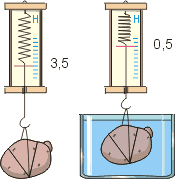 Задание.   Группа 6. Заполните таблицу по результатам опытов.№Этап урокаПриемы и методыВремя, м.1.Организационный момент22.Актуализация опорных знаний Проверка знаний  предыдущих тем, необходимых для изучения нового материала Фронтальный опрос по демонстрации опыта: обнаружение выталкивающей силы53.Изучение нового материала.Выполнение экспериментальных заданий. Анализ полученных данных и формулировка вывода с использованием демонстраций и презентации.204.Закрепление материала.Решение качественных и расчетных задач.155.Подведение итогов.Выставление оценок, задание на дом.3Не пони-маю ничегоПони-маю мате-риал урока не очень хорошоЗапомнил   от чего зависит выталкивающая силаНе запомнил от чего зависит вытал-киваю-щая сила  Понимаю формулы для вычисления выталки-вающей силыНе пони-маю формулы для вычи-сления выталки-вающей силыПонимаю решение задачНе понимаю решение задачАрхимедова силаАрхимедова силазависитне зависитОт плотности телаОт объема телаОт плотности жидкостиОт глубины погружения тела